Уважаемые коллеги!Министерство энергетики Московской области доводит до Вашего сведения, что с 29.03.2019 для учащихся средне общеобразовательных учреждений открыт прием заявок на участие в третьей тематической смене «#ВместеЯрче», которая пройдет с 30 мая по 20 июня 2019 года на базе лагеря «Звездный» Всероссийского детского центра «Орлёнок» в Краснодарском крае.Смена организована Министерством энергетики Российской Федерации, Министерством просвещения Российской Федерации и Программой развития ООН. Оператором образовательной программы смены выступает фонд «Надежная смена».Цель программы – профессиональная ориентация талантливых школьников, популяризация бережного отношения к окружающей среде и внедрения современных энергосберегающих технологий в быту и на производстве.Партнерами смены выступят: АО «СО ЕЭС», ПАО «Росатом», 
ПАО «Россети», ПАО «РусГидро», Фонд содействия реформированию 
ЖКХ. Представители компаний – партнеров проведут для школьников познавательные, обучающие и развивающие мероприятия по темам экологии, энергосбережения и энергоэффективности в энергетике.Участниками смены станут более 100 школьников России и стран СНГ.К конкурсу на участие в смене приглашаются учащиеся российских школ 
из стран СНГ от 11 до 16 лет, имеющие достижения в области физики, математики 
и энергетики, занимающиеся разработкой проектов по направлениям топливно-энергетического комплекса, бережного отношению к природе и экологии, а также победители Всероссийского конкурса творческих, проектных и исследовательских работ учащихся «#ВместеЯрче», победители и призеры Школьной лиги Международного инженерного чемпионата «CASE-IN» , Конкурса инженерных решений для школьников.Для участия в смене необходимо подать заявку, оформленную в соответствии с Конкурсным положением (прилагается).Заявки принимаются до 15 апреля 2019 года 
по электронному адресу smena@fondsmena.ru (с пометкой «#ВМЕСТЕЯРЧЕ»).Контактное лицо от фонда «Надежда» по организационным вопросам- Бортулева Алена Александровна, тел.: 8-915-372-17-07, электронная почта: bortuleva@fondsmena.ru.Приложение: на 9 л., в 1 экз.Белестилин О.С. 8 (498)602-30-30 доб. 55341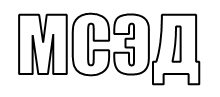 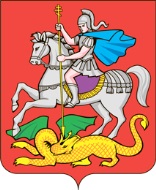 МИНИСТЕРСТВО ЭНЕРГЕТИКИМИНИСТЕРСТВО ЭНЕРГЕТИКИМИНИСТЕРСТВО ЭНЕРГЕТИКИМОСКОВСКОЙ ОБЛАСТИМОСКОВСКОЙ ОБЛАСТИМОСКОВСКОЙ ОБЛАСТИ123592, Москва, ул. Кулакова 20, корп. 1Технопарк «Орбита-2»тел. 8 (498) 602-30-30факс 8 (498) 602-31-10e-mail: pochta@minenergomo.ruтел. 8 (498) 602-30-30факс 8 (498) 602-31-10e-mail: pochta@minenergomo.ruГлавам муниципальных районови городских округовМосковской области(по списку)Заместитель министра энергетикиМосковской области  Д.Г. Айрапетянц